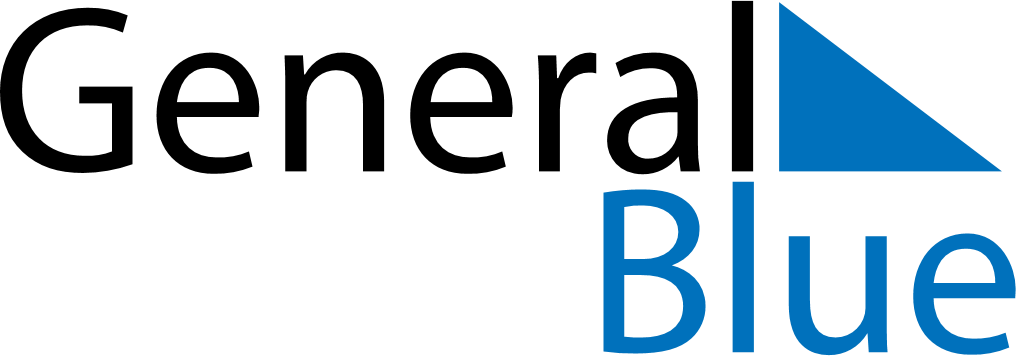 UkraineUkraineUkraineUkraineUkraineUkraineUkraineApril 2021April 2021April 2021April 2021April 2021April 2021April 2021April 2021April 2021SundayMondayMondayTuesdayWednesdayThursdayFridaySaturday1234556789101112121314151617181919202122232425262627282930May 2021May 2021May 2021May 2021May 2021May 2021May 2021May 2021May 2021SundayMondayMondayTuesdayWednesdayThursdayFridaySaturday12334567891010111213141516171718192021222324242526272829303131June 2021June 2021June 2021June 2021June 2021June 2021June 2021June 2021June 2021SundayMondayMondayTuesdayWednesdayThursdayFridaySaturday1234567789101112131414151617181920212122232425262728282930May 1: Labour DayMay 2: Orthodox Easter
May 2: Labour DayMay 3: Orthodox Easter
May 3: Labour Day (substitute day)May 4: Labour Day (substitute day)May 9: Victory DayMay 10: Victory Day (substitute day)Jun 20: PentecostJun 21: PentecostJun 28: Constitution Day